08.11.2018 года состоялось открытие кафе «ВиОла» в г.Хилок  по улице Комсомольская. Работниками МУК «МСКО Хилокского района» было проведено торжественное открытие этого заведения. На открытии кафе «ВиОла» было много всего интересного. В начале был вкусный каравай, а в конце даже Карлсон прилетел. Конкурсы и танцы . Все получили яркие эмоции.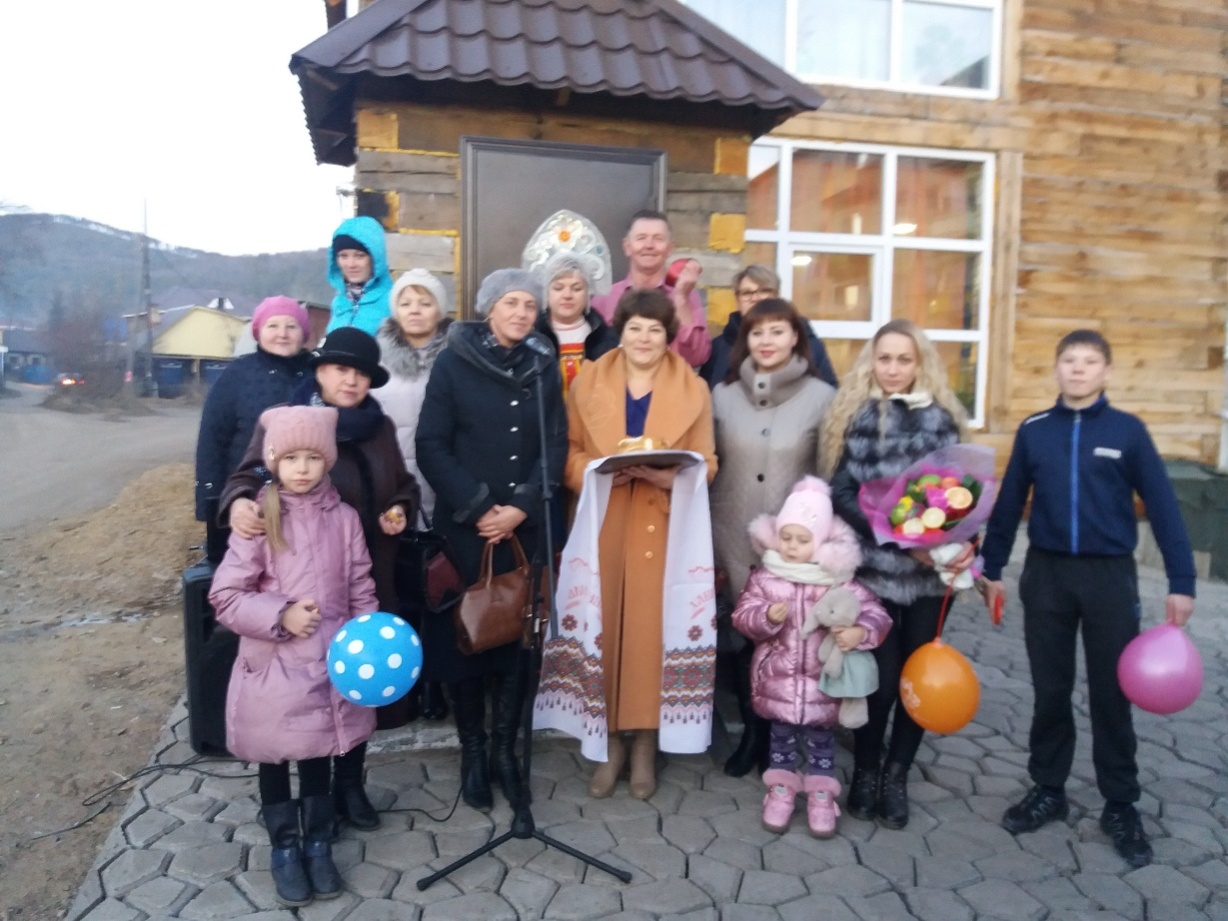 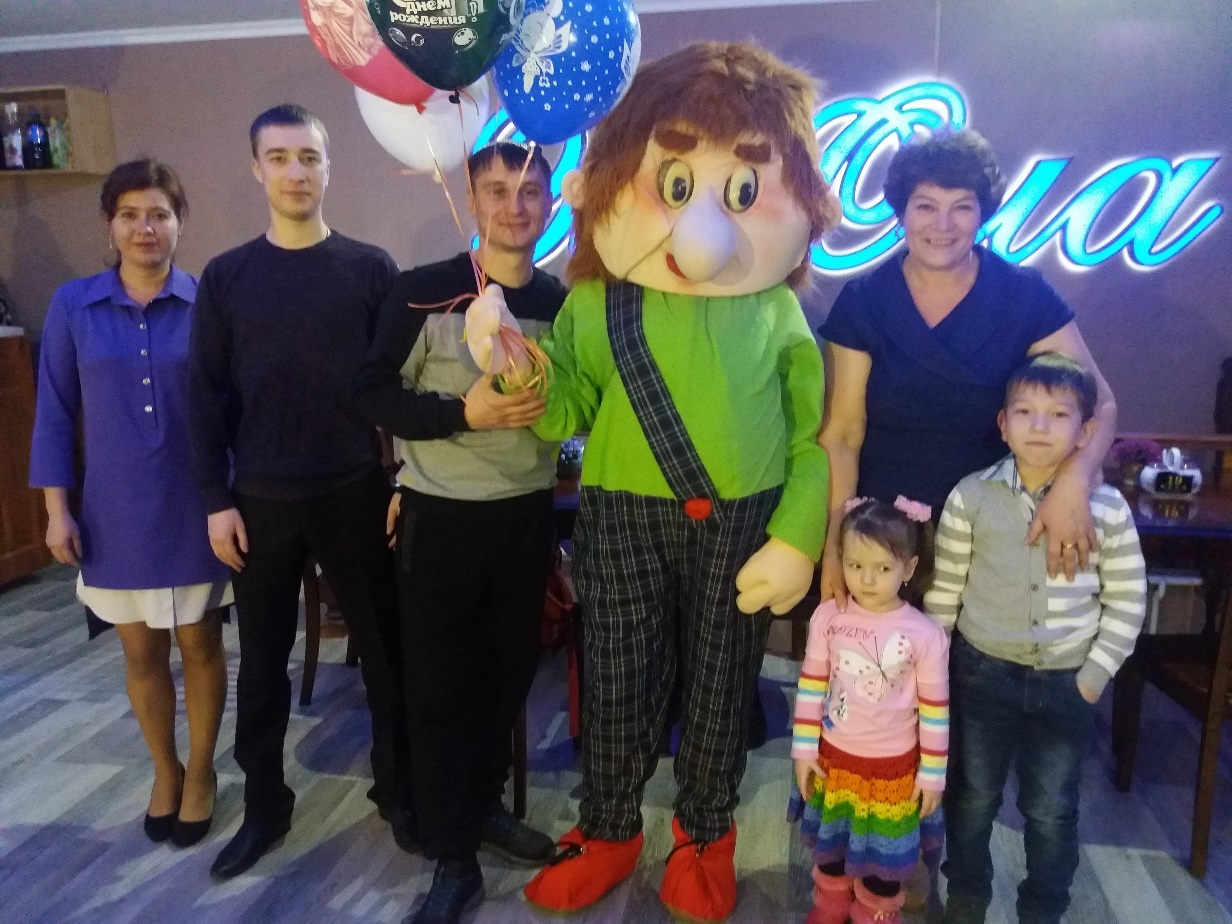 